          الخطة الدراسية الأسبوعية للصف الثاني الابتدائي 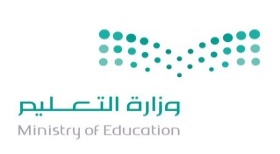                   الأسبوع الرابع  (4)   من 15 /6/1441     إلى  19/6/1441 هـ                                           إعداد معلم الصف /  أحمد خلف الغامدي                                                         توقيع ولي أمر الطالب بالعلم : ........................................المادةاليومالمقررالمطلوب من الطالبإتقان معيار الحفظملاحظاتالقرآنالكريمالأحدتلاوة سورة المطففين  6 - 12حفظ الآيات المقررة في المنزل 100%   90%80%       لم يتقنالقرآنالكريمالاثنينتسميع المقطع السابق 100%   90%80%       لم يتقنالقرآنالكريمالثلاثاءتلاوة سورة المطففين  13 - 17حفظ الآيات المقررة في المنزل 100%   90%80%       لم يتقنالقرآنالكريمالأربعاءتسميع المقطع السابق 100%   90%80%       لم يتقنالقرآنالكريمالخميسمراجعة وتقييم المقاطع السابقةلغتيالأحدالتقويم التجميعي 5حل التمارين مع المعلملغتيالاثنينالتقويم التجميعي 5حل التمارين مع المعلملغتيالثلاثاءالتقويم التجميعي 5حل التمارين مع المعلملغتيالأربعاءالتقويم التجميعي 5حل التمارين مع المعلملغتيالخميسالتقويم التجميعي 5حل التمارين مع المعلمتوحيدالأربعاءمراجعة درس :صفات الرسول ﷺمراجعة الدرسفقهالخميسأهمية الصلاةحفظ الدرس جيداً علومالأحدمقدمة في السماءالدرس 1 :  القمر والنجومقراءة الدرس مع فهمهعلومالثلاثاءمقدمة في السماءالدرس 1 :  القمر والنجومقراءة الدرس مع فهمهرياضياتالأحداختبار تقويمي ( صفحة 10 -32 )رياضياتالاثنينكسور الوحدةقراءة الدرس مع فهمه رياضياتالثلاثاءالكسور الدالة على أكثر من جزءقراءة الدرس مع فهمه رياضياتالأربعاءأحل مسألة رياضياتالخميسالكسور المساوية للواحدقراءة الدرس مع فهمه ملاحظات عامة للمعلم على الطالب ................................................................................................................................................................................................................................................................................................ملاحظات ولي أمر الطالب................................................................................................................................................................................................................................................................................................